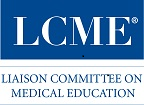 Checklist of Requirementsfor Completing the Independent Student Analysis (ISA) for Full Accreditation VisitsISA Report DevelopmentThe ISA report includes a narrative and the data tables for each item in the survey. The following are guidelines for writing some of the ISA Report sections:“Methods”. Begin with a description of the method(s) used to gather student opinion data, including the survey of students in all classes. Include the dates when surveys were administered and a response rate table that displays the number and percent of students responding to the survey for each class year and overall. If applicable, also include the number of students participating in other methods used by students to collect opinions from their classmates, such as class meetings or focus groups. “Executive Summary”. Follow the “Methods” section with an executive summary. Use the summary to highlight the major findings and organize it by accreditation elements or by some other framework (e.g., curriculum, student services). “Narrative”. In the narrative that follows the executive summary, concisely summarize the results of the student opinion survey, organizing the findings by topic areas (e.g., curriculum, student services). Note the areas in which the medical school is doing well and areas in which it needs improvement, documenting conclusions using data from the survey. DO NOT INCLUDE individual student data or individual student comments. However, you may include as illustrations in the “Narrative” section comments that are representative of a large number of student responses and/or include a synthesis of similar comments from a number of students. Required Student Opinion Survey Items The LCME requires that the student opinion survey include, at a minimum, the following items and that you use the scale below. This is so that the response data matches what the medical school needs to meet LCME requirements for its data collection instrument.You may add survey items as needed to reflect the distinctive characteristics of your medical school or to address other issues of particular importance to your medical school’s students. Note: Data from items indicated by an asterisk (*) should only be included for students in the required clerkship years of the curriculum (typically years 3 and 4, but could be years 2 to 4). ----------------------------------------------------------------------------------------------------------------------------Please circle the letter indicating your level of satisfaction, using the following scale: a = Very dissatisfiedb = Dissatisfiedc = Satisfiedd = Very satisfiedN/A = No opportunity to assess/Have not experienced this yet ----------------------------------------------------------------------------------------------------------------------------STUDENT-FACULTY-ADMINISTRATION RELATIONSHIPSOffice of the Associate Dean of Students/Student AffairsAccessibility							a	b	c	d	N/AAwareness of student concerns					a	b	c	d	N/AResponsiveness to student problems				a	b	c	d	N/AOffice of the Associate Dean for Educational Programs/Medical Education Accessibility							a	b	c	d	N/AAwareness of student concerns					a	b	c	d	N/AResponsiveness to student problems				a	b	c	d	N/AAccessibility of medical school faculty				a	b	c	d	N/AParticipation of students on key medical school committees	a	b	c	d	N/ALEARNING ENVIRONMENT AND FACILITIESAdequacy of the medical school’s student mistreatment policy	a	b	c	d	N/AAdequacy of the mechanisms to report student mistreatment	a	b	c	d	N/AAdequacy of medical school activities to prevent student mistreatment						a	b	c	d	N/AAdequacy of medical school actions on reports of student mistreatment						a	b	c	d	N/AAdequacy of safety and security at medical school campus	a	b	c	d	N/AAdequacy of safety and security at clinical sites*			a	b	c	d	N/AAdequacy of lecture halls, large group classroom facilities		a	b	c	d	N/AAdequacy of small group teaching spaces on campus		a	b	c	d	N/AAdequacy of educational/teaching spaces at hospitals*		a	b	c	d	N/AAdequacy of student relaxation space at the medical school campus							a	b	c	d	N/AAdequacy of student study space at the medical school campus	a	b	c	d	N/AAdequacy of student study space at hospitals/clinical sites*	a	b	c	d	N/AAdequacy of secure storage space for personal belongings at the medical school campus					a	b	c	d	N/AAdequacy of secure storage space for personal belongings at hospitals/clinical sites*					a	b	c	d	N/AAdequacy of relaxation space at hospitals/clinical sites*		a	b	c	d	N/AAdministration and faculty diversity				a	b	c	d	N/AStudent diversity						a	b	c	d	N/AAccess to research opportunities				a	b	c	d	N/ASupport for participation in research				a	b	c	d	N/AAccess to service learning/community service opportunities	a	b	c	d	N/ALIBRARY AND INFORMATION RESOURCESEase of access to library resources and holdings			a	b	c	d	N/AQuality of library support and services				a	b	c	d	N/AEase of access to technology support				a	b	c	d	N/AAccess to online learning resources				a	b	c	d	N/ASTUDENT SERVICESAccessibility of student health services				a	b	c	d	N/AAvailability of mental health services				a	b	c	d	N/AConfidentiality of mental health services			a	b	c	d	N/AAvailability of student well-being programs			a	b	c	d	N/AAdequacy of career counseling					a	b	c	d	N/AAdequacy of counseling about elective choices			a	b	c	d	N/AQuality of financial aid administrative services			a	b	c	d	N/AAdequacy of debt management counseling			a	b	c	d	N/AAvailability of academic counseling				a	b	c	d	N/AAvailability of tutorial help					a	b	c	d	N/AAdequacy of education to prevent exposure			a	b	c	d	N/Ato infectious and environmental hazardsAdequacy of education about procedures to follow aftera potential exposure to infectious and environmental hazards	a	b	c	d	N/AMEDICAL EDUCATION PROGRAMUtility of the medical education program objectives to support learning						a	b	c	d	N/AQuality of the pre-clerkship phase				a	b	c	d	N/AClinical skills instruction in the pre-clerkship phase		a	b	c	d	N/AAmount of formative feedback in the pre-clerkshipphase					 		a	b	c	d	N/AQuality of formative feedback in the pre-clerkship phase							a	b	c	d	N/AOpportunities for self-directed learning in thepre-clerkship phase§						a	b	c	d	N/AAdequacy of unscheduled time for self-directed learningin the pre-clerkship phase§					a	b	c	d	N/AOverall student workload in the pre-clerkship phase		a	b	c	d	N/ACoordination/integration of content in thepre-clerkship phase						a	b	c	d	N/AUtility of the pre-clerkship phase as preparation for required clerkships						a	b	c	d	N/AQuality of the required clerkships*				a	b	c	d	N/AAccess to patients during the required clerkships*		a	b	c	d	N/AStudent workload in the required clerkships*			a	b	c	d	N/AAdequacy of supervision in clinical settings*			a	b	c	d	N/AAmount of formative feedback in the required clerkships*		a	b	c	d	N/AQuality of formative feedback in the required clerkships*		a	b	c	d	N/AClarity of policies for advancement/graduation			a	b	c	d	N/AAccess to student academic records				a	b	c	d	N/AClinical skills assessment in the clerkship phase*			a	b	c	d	N/AMedical school responsiveness to student feedback on courses/clerkships						a	b	c	d	N/AAdequacy of education to diagnose disease			a	b	c	d	N/AAdequacy of education to manage disease			a	b	c	d	N/AAdequacy of education in disease prevention			a	b	c	d	N/AAdequacy of education in health maintenance			a	b	c	d	N/AAdequacy of education in caring for patients fromdifferent backgrounds						a	b	c	d	N/AAdequacy of interprofessional education experiences√		a	b	c	d	N/A§ Self-directed learning (Element 6.3) includes self-assessment of learning needs, identification of information to meet those needs from credible sources, and feedback on this skill.√ Interprofessional collaborative skills (Element 7.9) prepare students to function collaboratively on health care teams with students/health professionals from other professionsReporting of Results – Required Tables in the Independent Student AnalysisDevelop a separate table for each survey item such that the data for all relevant class years are included in the same table. The required template for the table is shown below. The column titled “Number of Total Responses/Response Rate to this Item” shows the total number of students responding to the item (N) divided by the total number of students in the class (%). For the other columns, please add very dissatisfied + dissatisfied (a + b) responses and satisfied + very satisfied (c + d) responses. Calculate all response data percentages using the total number of responses which includes N/A responses as the denominator, and the type of response (e.g., satisfied/very satisfied) as the numerator. Response data percentages calculated any other way will need to be redone, which may cause delays for your medical school.If an item is specific to a set of students, such as an item about the clinical years/clerkships, the medical school class(es) responding to that item can be modified. For example, instead of asking the all four classes about their satisfaction with the quality of the educational spaces at hospitals, the survey item and its corresponding data table can be structured so that only data from M3 and M4 students are included. Note that this affects the “Total” row, which should only include the M3 and M4 responses in such an instance.*The table title should match or be similar to the items/topics listed in above in the  Required Student Opinion Survey Items section. For example, the table title for #1 in the Required Student Opinion Survey Items would be “Accessibility of the Office of the Associate Dean of Students/Student Affairs.” If an item is directed to students in the clerkship years, the following table format should be used:* If the required clerkships only occur in the second year, include the M2 class responses in this table.
   If the required clerkships extend across the M2 and M3 years, include the data for each class.    If the required clerkships only occur in the M3 year, leave the M2 row blank.Please note that the LCME considers the Independent Student Analysis critical, but it can only use the analysis if it is completed using the required survey items in the required format. Include all of the survey items listed in the Required Student Opinion Survey Items section below exactly as written (these same items are listed in Appendix C of the Role of Students document).Add survey items not included in the required list as needed to reflect the distinctive characteristics of your medical school or to address other issues of particular importance to your medical school’s students.Use the required response scale in the Reporting of Results - Tables in the Independent Student Analysis section below for all survey items (this is the same scale depicted in Appendix D of the Role of Students document).Encourage participation in the survey; aim for at least a 70-80% response rate for each class year.Title the ISA sections “Introduction”, “Methods”, “Executive Summary”, “Narrative”, “Summary and Conclusions”, and “Numerical Tables”. See the ISA Report Development section below. Specify in the “Methods” section the dates when surveys were administered to each class, the survey response rate for each class year, and the overall response rate. Describe any other methods used by students to collect information from their classmates.Use the table in the Reporting of Results - Tables in the Independent Student Analysis section below to report responses to each survey item in the “Numerical Tables” section.Note that the Faculty Accreditation Lead may ask for the survey and the Independent Student Analysis to be redone if they do not contain the required items or are not reported in the required format.For more detailed information, see The Role of Students in the Accreditation of U.S. Medical Education Programs for Full Accreditation (May 2021) on the LCME website (lcme.org/publications).Table Title*Table Title*Table Title*Table Title*Table Title*Table Title*Table Title*Table Title*Table Title*Medical School ClassNumber of Total Responses /Response Rate to this ItemNumber of Total Responses /Response Rate to this ItemNumber and % ofN/AResponsesNumber and % ofN/AResponsesNumber and % of Combined Dissatisfied and Very DissatisfiedResponsesNumber and % of Combined Dissatisfied and Very DissatisfiedResponsesNumber and % ofCombinedSatisfied andVery Satisfied ResponsesNumber and % ofCombinedSatisfied andVery Satisfied ResponsesMedical School ClassN%N%N%N%M1M2M3M4TotalTable TitleTable TitleTable TitleTable TitleTable TitleTable TitleTable TitleTable TitleTable TitleMedical School ClassNumber of Total Responses/Response Rate to this ItemNumber of Total Responses/Response Rate to this ItemNumber and % ofN/AResponsesNumber and % ofN/AResponsesNumber and % of CombinedDissatisfied and Very DissatisfiedResponsesNumber and % of CombinedDissatisfied and Very DissatisfiedResponsesNumber and % ofCombinedSatisfied andVery Satisfied ResponsesNumber and % ofCombinedSatisfied andVery Satisfied ResponsesMedical School ClassN%N%N%N%M2*M3M4Total